AKADEMIA NAUK STOSOWANYCH W ELBLĄGU
Instytut Informatyki Stosowanej im. K. BrzeskiegoPRACA DYPLOMOWAinżynierskaJan KowalskiAPLIKACJA DO PORÓWNANIA WYDAJNOŚCIOWEGO NAJPOPULARNIEJSZYCH SYSTEMÓW ZARZĄDZANIA BAZAMI DANYCH W TESTACH OBCIĄŻENIOWYCH Z UWZGLĘDNIENIEM SYSTEMÓW WINDOWS I LINUX Promotor: 
prof. dr hab. Anna Nowak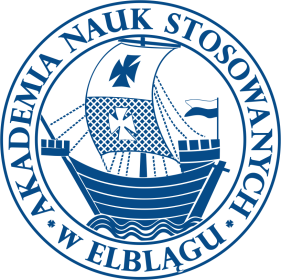 Elbląg, 2022